Micro-organismesL’algorithme ci-dessous calcule l’effectif d’une certaine population de micro-organismes :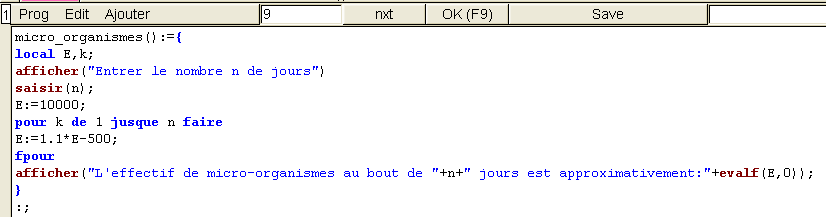 Déterminer le nombre de micro-organismes au départ puis au bout de ,  et  jours.Décrire l’évolution de cette population d’un jour à l’autre et conjecturer l’évolution à long terme.Ecrire un algorithme avec XCas qui demande un nombre A à l’utilisateur et affiche le nombre de jours au bout duquel l’effectif de cette population dépasse A.L’effectif peut-il dépasser millions ?  milliards ? milliards ?